Publicado en Madrid el 26/12/2018 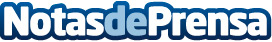 La conexión con la policía, clave para asegurar una casa en Navidades, según Johnson ControlsLa mayoría de los usuarios españoles (68%) considera elemental que su sistema de alarma se comunique con la policía en caso de surgir un problema en el hogar. La posibilidad de sufrir un robo en su domicilio le quita el sueño a casi 4 de cada 10 españoles (37%)Datos de contacto:Alejandro Urrestarazu636566095Nota de prensa publicada en: https://www.notasdeprensa.es/la-conexion-con-la-policia-clave-para-asegurar Categorias: Nacional Inmobiliaria Sociedad Ciberseguridad Bienestar http://www.notasdeprensa.es